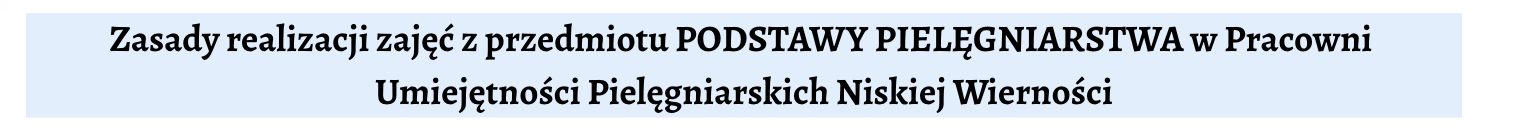 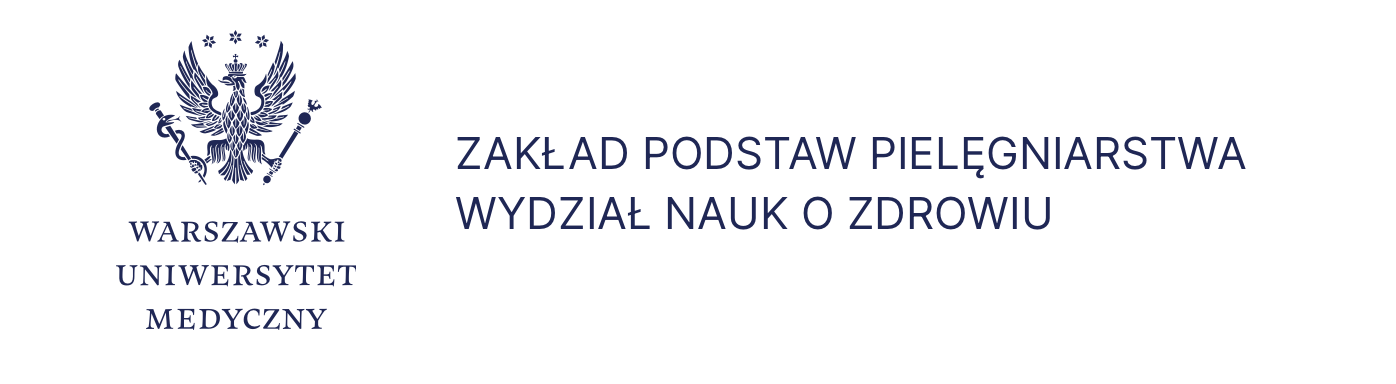 1.	Regulamin porządkowy w Pracowni umiejętności pielęgniarskich niskiej wierności dotyczy nauczycieli akademickich i studentów odbywających zajęcia dydaktyczne oraz innych osób korzystających z pracowni za zgodą władz Uczelni. W pracowni mogą przebywać wyłącznie osoby pod opieką prowadzącego.   2.	W Pracowni umiejętności pielęgniarskich realizowane są ćwiczenia w ramach przedmiotu podstawy pielęgniarstwa mające na celu nabycie wiedzy i umiejętności wykonywania zabiegów pielęgnacyjno – leczniczych i diagnostycznych zgodniez zasadami i procedurami obowiązującymi w zawodzie pielęgniarki.   3.	Zajęcia w pracowni rozpoczynają i kończą się zgodnie z ustalonym harmonogramem. 4.	Zajęcia są realizowane w blokach: 2 razy w tygodniu po 4h dydaktyczne. W trakcie zajęć przewiduje się przerwę, po uzgodnieniu między grupą studentów
a prowadzącym. Przerwa w czasie zajęć jest obowiązkowa, trwa  15 min. W tym czasie odbywa się wietrzenie Sali. Podczas przerwy studenci opuszczają salę ćwiczeniową, przebywają na korytarzu5.	Praca w pracowni jest nadzorowana przez prowadzącego zajęcia.6.	Opuszczenie pracowni w trakcie zajęć wymaga uzgodnienia z prowadzącym. 8.	Studenta obowiązuje zakaz wynoszenia sprzętu i innych materiałów z pracowni. 9.	Student jest odpowiedzialny za przygotowanie stanowisk pracy i pozostawienie ichw należytym porządku pod nadzorem prowadzących zajęcia. 10.	W pracowni obowiązuje zakaz korzystania z telefonu, fotografowania czy nagrywania. 11.	Student prezentuje odpowiednią postawę (zgodną z etyką zawodową), wygląd zewnętrzny (pełne i estetyczne umundurowanie, zakaz noszenia biżuterii do łokcia, tipsów, długich paznokci i ich lakierowania, upięte włosy). 12.	Umundurowanie (odzież i obuwie) i identyfikator obowiązuje od 3 tygodnia zajęć począwszy od rozpoczęcia roku akademickiego. Braki umundurowania czy nieestetyczny wygląd (np. wymięty czy poplamiony mundurek) mogą stanowić podstawę do odmówienia przyjęcia studenta na zajęcia. 13.	Studenta obowiązuje przestrzeganie zasad bezpieczeństwa i higieny pracy, przepisów ochrony p/poż. 14.	Na zajęciach obowiązuje wiedza z wykładów, samokształcenie z tematów wskazanych przez prowadzącego. 15.	Studenci zobowiązani są do przygotowania się do zajęć w teorii i kształtowania wiedzy i umiejętności już nabytych. 16. 	Każde zajęcia rozpoczynają się od procedury higienicznego mycia i dezynfekcji rąk.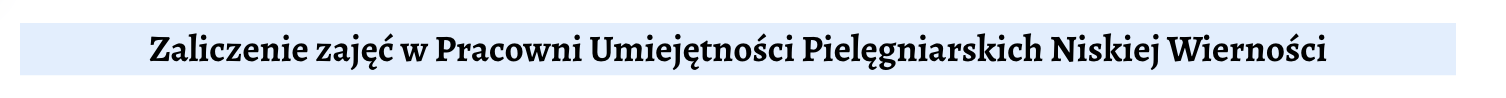 100% obecność (konieczność odpracowania zajęć zgodnie z tematyką
w innej grupie, po uzgodnieniu drogą mailową z innym prowadzącym). Nieobecność na zajęciach student powinien usprawiedliwić zwolnieniem lekarskim
lub udokumentowaną sytuacją losową i po uzgodnieniu z osobą prowadzącą odpracować ją.Nieobecności, które nie są objęte odpracowaniem związane z sytuacją losową, poświadczone odpowiednią dokumentacją to: Zawarcie związku małżeńskiego przez studenta Pogrzeb w najbliższej rodzinie studenta Wezwanie do sądu Dzień honorowego oddania krwi Wezwanie do Wojskowej Komisji Uzupełnień Aktywne uczestnictwo w zajęciach.Zaliczenia poszczególnych modułów praktycznych (scenariusze z check-listami-maksymalnie 3 kolejne podejścia).Zaliczenie poszczególnych tematów teoretycznych w formie konspektu, prezentacji multimedialnej, ustnej czy zaliczeniu pisemnym po wcześniejszym wyznaczeniu przez prowadzącego.Ocena końcowa z ćwiczeń w pracowni – średnia arytmetyczna ocen ze  wszystkich zaliczeń modułowych na ćwiczeniach. 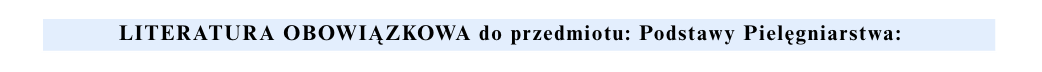 Jaciubek M (red.), Podstawowe Procedury Pielęgniarskie, wyd. Edra Urban&Partner, Wrocław 2021, Ślusarska, Zarzycka, Majda, Podstawy pielęgniarstwa t.1,2, Wybrane umiejętności i procedury opieki pielęgniarskiej PZWL 2017, Jaciubek M (red.) Podstawowe Procedury Pielęgniarskie – filmy instruktażowe, wyd. Edra Urban&Partner, Wrocław 2023 Krupienicz (red.), Podstawy Pielęgniarstwa. Repetytorium przedegzaminacyjne. Edra Urban&Partner, Wrocław 2018, Bandażowanie: podręcznik desmurgii dla studentów pielęgniarstwa. Krupienicz A (red.), Fedak M, Jaciubek M.  Edra Urban &  Partner, Wrocław 2020, Zera A, Musioł M. (red.) Metody gromadzenia danych o pacjencie. Przewodnik w pielęgniarstwie. Edra Urban&Partner, Wrocław 2022  Kózka, Płaszewska-Żywko. Procedury pielęgniarskie. PZWL 2023 Aktualne wytyczne dot. przedmiotowych zagadnień. 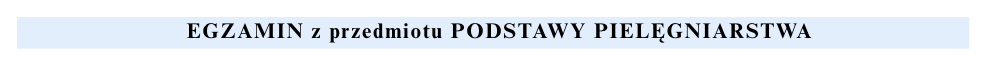 egzamin mini-OSCE w sesji letniej (2 stacje – zadanie aseptyczne i nieaseptyczne). Warunkiem dopuszczenia do egzaminu jest zaliczenie:wykładów na podstawie obecności, a także na ostatnim wykładzie – test wiedzy: zaliczenie: 60% +1 pytań.  ćwiczeń w pracowni umiejętności - średnia arytmetyczna ocen z wszystkich modułów, zajęć praktycznych - klinicznych – zaliczenie na podstawie procesu pielęgnowania 
i obecności (dopuszczalna jedna nieobecność na zajęciach praktycznych). 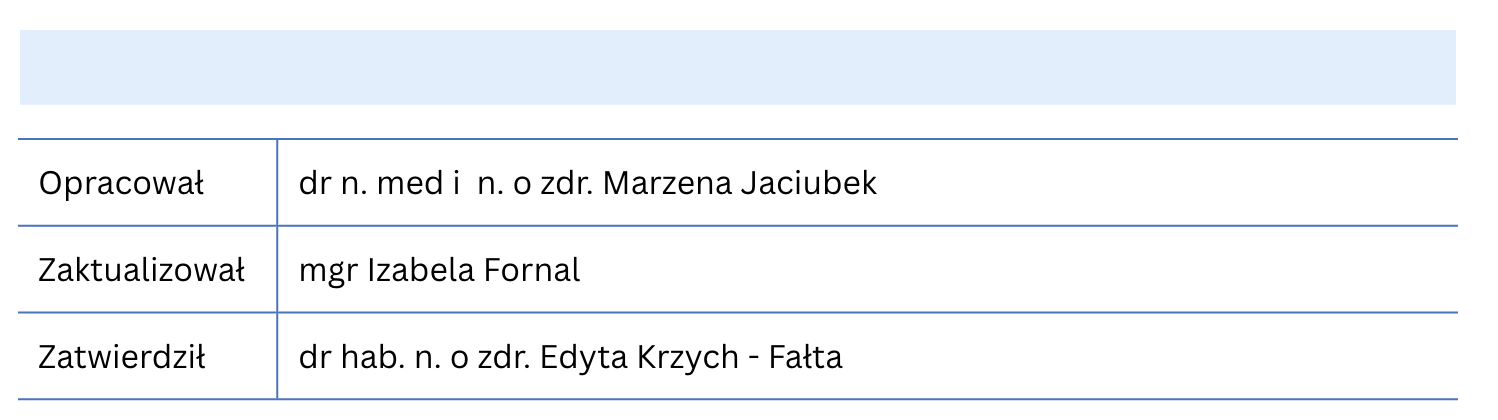 